МКОУ «Каширская СОШ»Тематическая разработкаВнеклассного мероприятия(Разработка посвящена Дню народного единства)Подготовила воспитатель ГПД:Шабанова Т. В.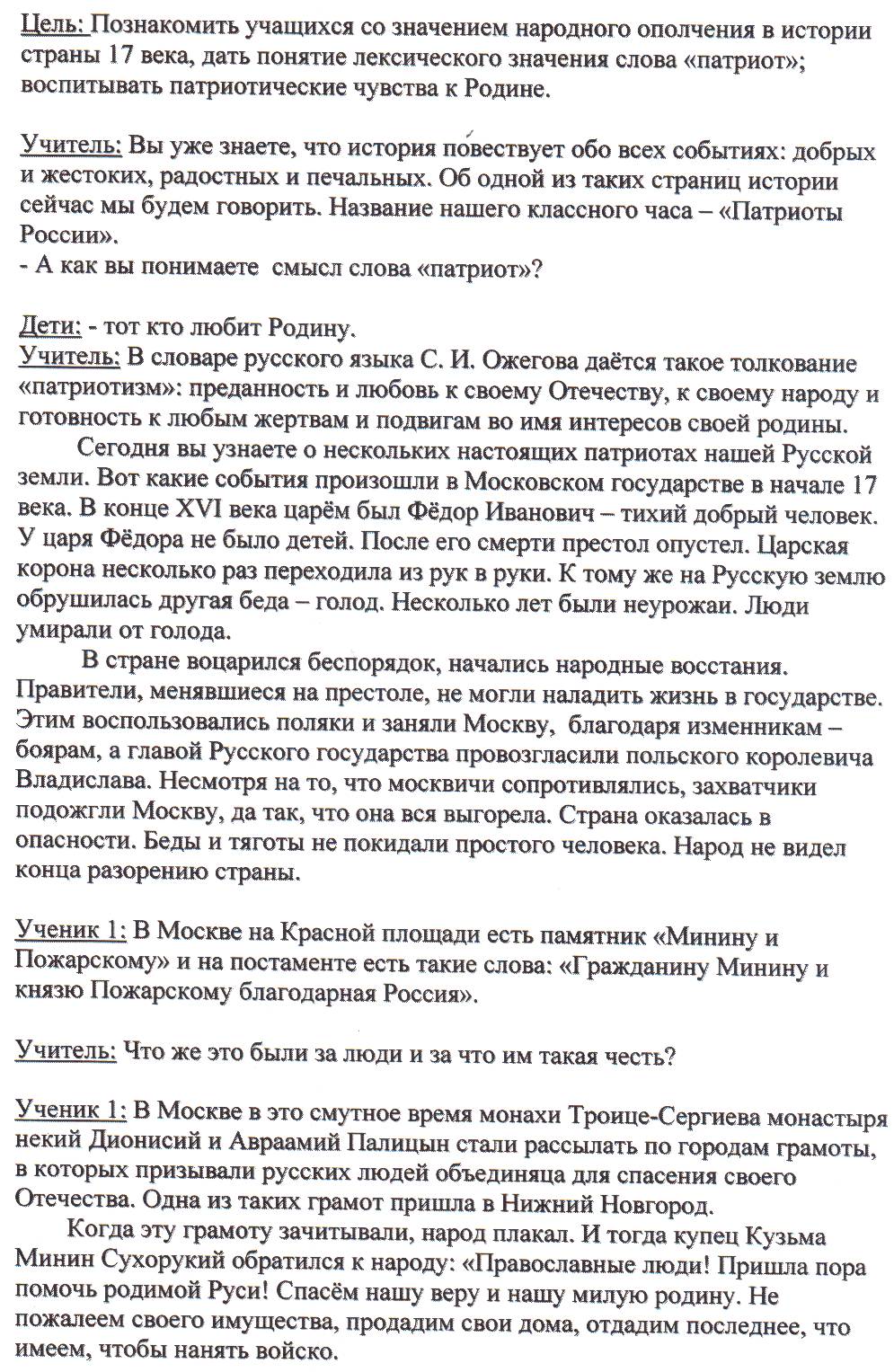 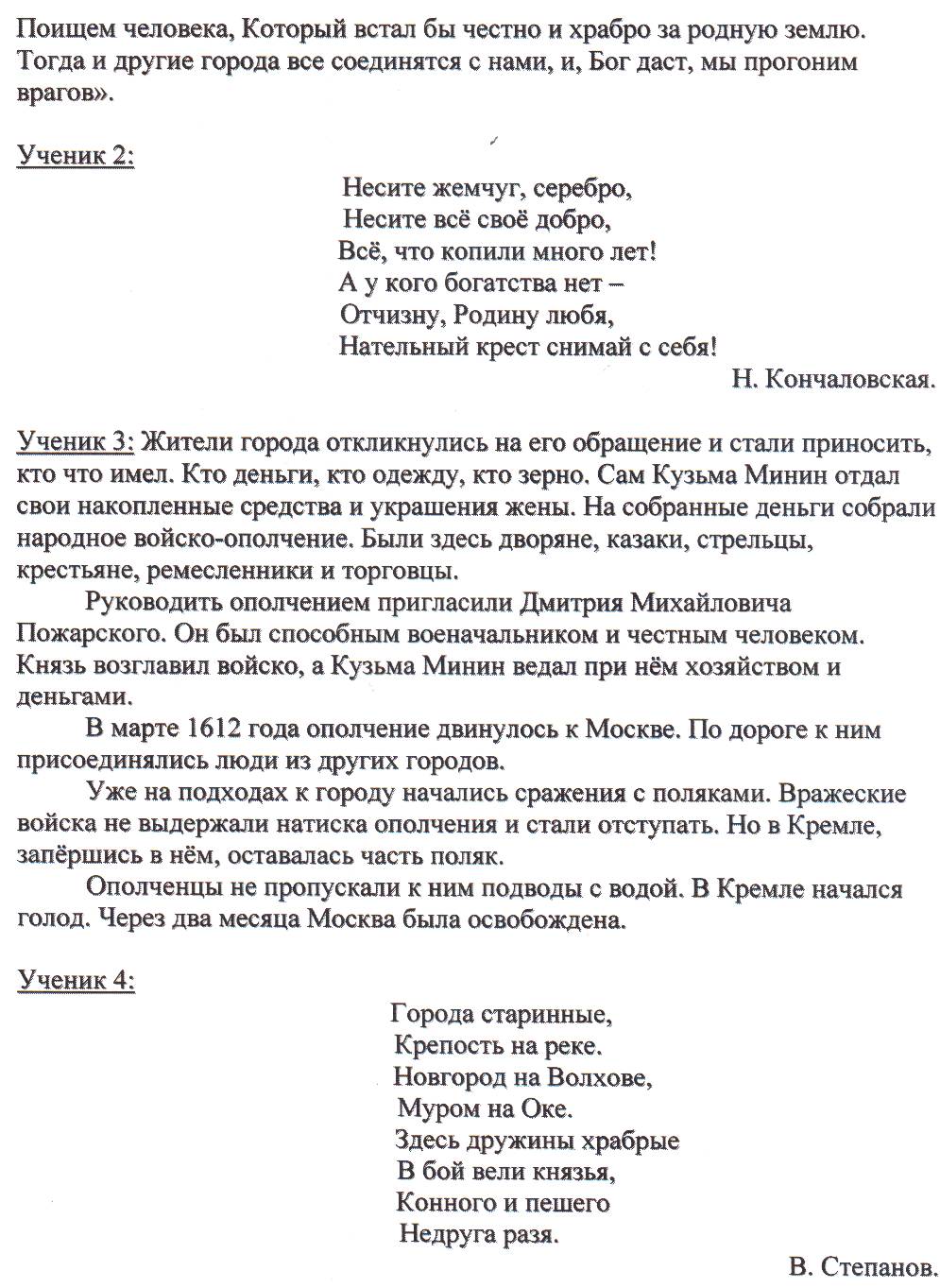 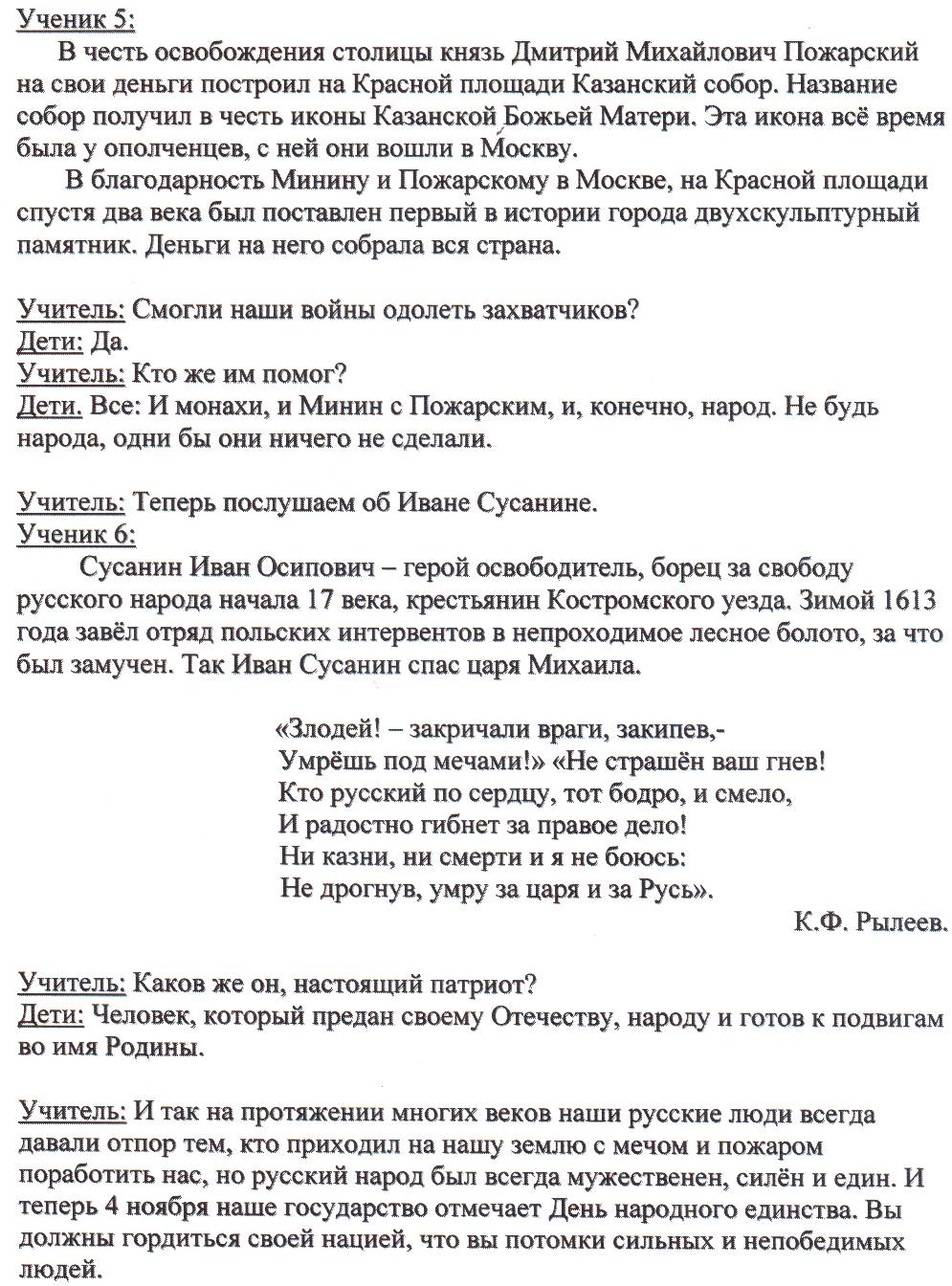 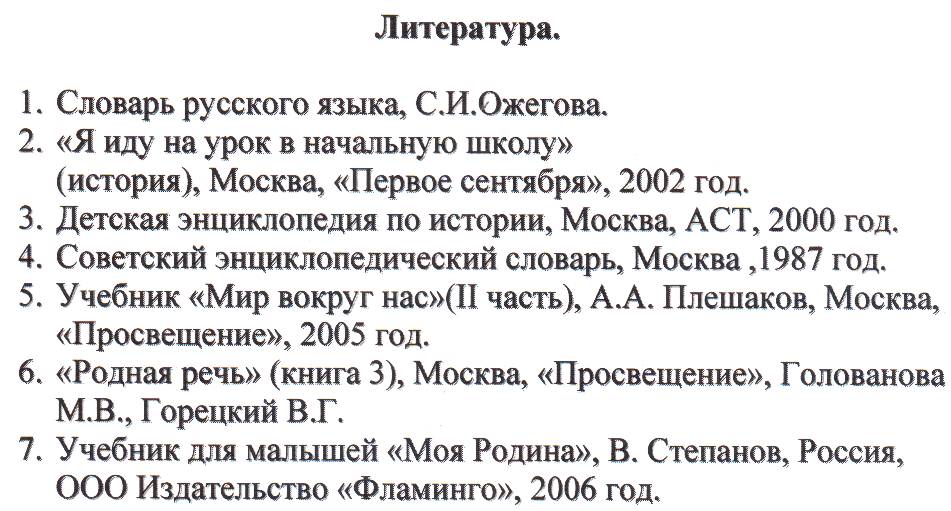 